(ตัวอย่าง)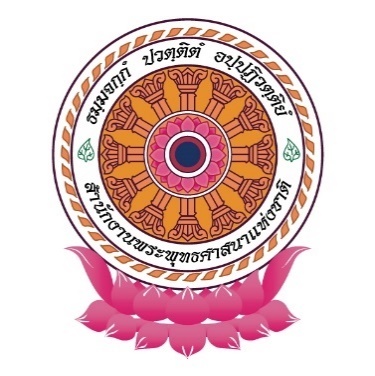 เอกสารประกอบการประเมินผลงานเรื่อง...................................................................................................................จัดทำโดยนายXXXXXXX XXXXXXXตำแหน่ง....................................ประกอบการประเมินผลงานเพื่อเลื่อนขึ้นแต่งตั้งให้ดำรงตำแหน่งประเภทวิชาการ ระดับชำนาญการพิเศษตำแหน่งเลขที่ XXXX สังกัดสำนักงาน/สำนัก/กอง/สำนักงานพระพุทธศาสนาจังหวัด(ตัวอย่าง)ชื่อผลงาน 	XXXXXXXXXXXXXXXXXXXXXXXXXXXXXXXXXXชื่อ-สกุล		นายXXXXXXX  XXXXXXสังกัด 		สำนักงาน/สำนัก/กอง/สำนักงานพระพุทธศาสนาจังหวัดเลขที่ตำแหน่ง	XXXXXเอกสารประเมินผลงานเพื่อเลื่อนขึ้นแต่งตั้งให้ดำรงตำแหน่งประเภทวิชาการ ระดับชำนาญการพิเศษบทสรุปของผลงาน		กกกก...................................................................................................................................................................................................................................................................................................................................................................................................................................................................................................................................................................................................................................................................................		ย่อหน้าแรกให้กล่าวถึงวัตถุประสงค์ของการจัดทำผลงาน เช่น ผลงานนี้ได้จัดทำขึ้นโดยมีวัตุประสงค์ (1).................................................. (2)....................................... และ (3)............................................		กกกก.....................................................................................................................................................................................................................................................................................................................................................................................................................................................................................................		ย่อหน้าที่สองให้กล่าวถึงการดำเนินการ โดยพอสังเขป		กกกก.....................................................................................................................................................................................................................................................................................................................................................................................................................................................................................................		ย่อหน้าทุดท้ายให้กล่าวถึงผลที่ได้รับของผลงานหรือผลการดำเนินการ อาจอยู่ในรูปแบบของเชิงคุณภาพและหรือเชิงปริมาณด้วยก็ได้(ก)สารบัญหน้าบทสรุปของผลงาน 										(1)สารบัญ 												(2)สารบัญรูปภาพ 											(3)สารบัญตาราง 											(4)บทที่ 1 	บทนำ 											1	1.1 ความเป็นมาและความสำคัญของผลงาน						.....	1.2 วัตถุประสงค์ของการดำเนินการ							.....	1.3 ระยะเวลาที่ดำเนินการ								.....	1.4 ผู้ร่วมดำเนินการ (ถ้ามี) 								.....บทที่ 2	ความรู้ ความชำนาญงาน หรือความเชี่ยวชาญและประสบการณ์ที่ใช้ในการปฏิบัติงาน		.....	2.1 ความรู้ทางวิชาการ	2.2 แนวความคิดที่ใช้ในการดำเนินการบทที่ 3	วิธีการดำเนินงาน	3.1 ประชากรและกลุ่มตัวอย่าง	3.2 เครื่องมือที่ใช้ในการดำเนินงาน	3.3 ขั้นตอนการดำเนินงาน	3.4 ส่วนของงานที่ผู้เสนอเป็นผู้ปฏิบัติ 	3.5 การวิเคราะห์ข้อมูล และสถิติที่ใช้ในการวิเคราะห์ข้อมูล (ถ้ามี)บทที่ 4	ผลการดำเนินงาน	4.1 ผลสำเร็จของงาน (เชิงปริมาณ/คุณภาพ)	4.2 การนำไปใช้ประโยชน์บทที่ 5	สรุปผลการดำเนินงาน	5.1 สรุปผลและอภิปรายผล	5.2 ความยุ่งยากในการดำเนินการ/ปัญหา/อุปสรรค	5.3 ข้อเสนอแนะ	5.4 การรับรองผลงานบรรณานุกรมภาคผนวก (ถ้ามี)(ข)สารบัญรูปภาพภาพที่ 												หน้า	1.1	ชื่อภาพ 										.....	1.2	ชื่อภาพ 										.....(ค)สารบัญตารางตารางที่												หน้า	1.1	ชื่อตาราง 										.....	1.2	ชื่อตาราง										.....บทที่ 1บทนำ1.1 ความเป็นมาและความสำคัญของผลงาน	.............................................................................................................................................................................................................................................................................................................................................................................................................................................................................................................................	ให้ระบุถึงเรื่องที่นำเสนอนั้นมีที่มาอย่างไร มีสถานการณ์อย่างไร มีความสำคัญอย่างไร ด้วยเหตุผลใด
ที่ทำให้ต้องนำเสนอเรื่องนั้น ประเด็นที่หยิบยกมานำเสนอมีความสำคัญอย่างไร (เขียนทำนองเดียวกันกับหลักการและเหตุผลในการเขียนโครงการ)1.2 วัตถุประสงค์ของการดำเนินการ	1.2.1 .....................................................................................................................................................	1.2.1 .....................................................................................................................................................	1.2.1 .....................................................................................................................................................	ให้ระบุถึงวัตถุประสงค์ของผลงานที่ได้ปฏิบัติมาแล้วซึ่งนำมาเสนอเพื่อขอรับการประเมินในครั้งนี้เช่นกรณีที่นำผลงานที่เป็นโครงการต่าง มาเสนอวัตถุประสงค์ควรเป็นวัตถุประสงค์ของโครงการนั้น ๆ1.3 ระยะเวลาที่ดำเนินการ	.............................................................................................................................................................................................................................................................................................................................................................................................................................................................................................................................	ให้ระบุถึงช่วงเวลาเริ่มต้นและระยะเวลาสิ้นสุดของผลงานที่เป็นผลการดำเนินงานที่ผ่านมาว่าผู้ปฏิบัติงานและผู้ร่วมดำเนินการ (ถ้ามี) ใช้เวลาการปฏิบัติงานจนเกิดผลสำเร็จของงานตั้งแต่ช่วงใด เวลาใดและสิ้นสุดเมื่อใด มิใช่ระยะเวลาของการเขียนผลงานเพื่อขอรับการประเมิน1.4 ผู้ร่วมดำเนินการ (ถ้ามี) 	1.4.1 ชื่อ - สกุล (ผู้ร่วมดำเนินการ)	อัตราร้อยละ..............................................	1.4.2 ชื่อ - สกุล (ผู้ร่วมดำเนินการ)	อัตราร้อยละ..............................................	ให้ระบุถึงผู้ร่วมดำเนินการของผลงานที่นำเสนอขอรับการประเมินพร้อมกับระบุสัดส่วนของผลงานที่ผู้ร่วมดำเนินการปฏิบัติ (ถ้ามี)			บทที่ 2ความรู้ ความชำนาญงาน หรือความเชี่ยวชาญและประสบการณ์ที่ใช้ในการปฏิบัติงาน2.1 ความรู้ทางวิชาการ	2.1.1 พระราชราชบัญญัติ......................................................................................................................	2.1.2 .....................................................................................................................................................		1) .............................................................................................................................................		2) .............................................................................................................................................			- ..................................................................................................................................			- ..................................................................................................................................2.2 แนวความคิดที่ใช้ในการดำเนินการ	2.2.1 แนวคิดทฤษฎีเกี่ยวกับการประเมินโครงการ		1) ความหมายของการประเมินโครงการ.................................................................................................................................................................................................................................................................		2) จุดมุ่งหมายของการประเมินโครงการ.................................................................................................................................................................................................................................................................		3) ความสำคัญของการประเมินโครงการ.................................................................................................................................................................................................................................................................		4) ประเภทการประเมินโครงการ.............................................................................................................................................................................................................................................................................	2.2.2 ....................................................................................................................................................ภาพที่ 2.1 ............................................................	ควรระบุเกี่ยวกับระเบียบปฏิบัติ กฎหมาย ทฤษฎี และเครื่องมือต่าง ๆ ที่ใช้นำมาวิเคราะห์ดำเนินการเกี่ยวข้องกับเรื่องผลงานที่นำเสนอขอประเมิน	การเขียนผลงานทางวิชาการแม้ว่าจะเป็นการนำเสนองานที่ตนเองได้ปฏิบัติมาแล้วแต่ในการปฏิบัติงานในแต่ละเรื่องผู้ปฏิบัติจะต้องอาศัยกฎหมาย ข้อบังคับ ระเบียบหรือแนวคิดทางวิชาการต่างๆ
เพื่อประกอบในการวิเคราะห์ข้อมูลและพิจารณาตัดสินใจ หรือดำเนินการให้งานสำเร็จไปด้วยดี ดังนั้น ผู้เขียนผลงานจึงต้องอ้างอิงงานวิชาการไว้ด้วย เช่น แนวความคิดเกี่ยวกับการบริหารกิจการคณะสงฆ์ การปกครอง การศาสนศึกษา การศึกษาสงเคราะห์ และการเผยแผ่พระพุทธศาสนา - ทฤษฎี แนวคิดการบริหารหรือการพัฒนา นำเสนอผลงานที่เกี่ยวข้องกับการติดตาม ประเมินผลก็ควรมีทฤษฎีที่เกี่ยวกับการติดตามประเมินผลมาประกอบอ้างอิงด้วย หรือถ้านำเสนอผลงานที่เกี่ยวกับแผนงานก็ควรมีทฤษฎีเกี่ยวกับแผนงานด้วย หรือถ้านำเสนอแนวคิดการพัฒนาคุณภาพ อาจจะนำทฤษฎีที่เกี่ยวข้อง เช่น ทฤษฎีระบบวงจรการบริหารงานคุณภาพเดมมิ่งLean Management TQM
เป็นต้นโดยต้องสรุปให้มีความสอดคล้องและเชื่อมโยงกับผลงานที่เสนอบทที่ 3วิธีการดำเนินงาน3.1 ประชากรและกลุ่มตัวอย่าง	.............................................................................................................................................................................................................................................................................................................................................................................................................................................................................................................................	เป็นการระบุข้อมูลของประชากร/กลุ่มตัวอย่าง ที่ใช้การดำเนินการ ว่าเป็นกลุ่มเป้าหมายใดมีลักษณะใดให้ชัดเจน เช่น ผู้เข้าร่วมโครงการ จำนวน 100 รูปประกอบด้วยพระสังฆาธิการและพระเลขา ในจังหวัด ก. 
เป็นต้น3.2 เครื่องมือที่ใช้ในการดำเนินงาน	.............................................................................................................................................................................................................................................................................................................................................................................................................................................................................................................................	เอกสาร/แบบฟอร์ม/แบบสอบถาม/คู่มือ ที่ใช้ในการทำงาน เพื่อให้ได้ผลการดำเนินงาน ว่ามีลักษณะเป็นแบบใด3.3 ขั้นตอนการดำเนินงาน	3.3.1.....................................................................................................................................................	3.3.2 .....................................................................................................................................................		1) .............................................................................................................................................		2) .............................................................................................................................................			- ..................................................................................................................................			- ..................................................................................................................................ตารางที่ 4.1 ....................................................................	.................................................................................................................................................................	ให้ระบุเนื้อหาสาระและขั้นตอนการดำเนินการทั้งหมดของโครงการหรืองานที่ได้ปฏิบัติมาแล้ว
โดยระบุขอบเขตของผลงานในภาพรวม เช่น เรื่องการส่งเสริมการเผยแผ่พระพุทธศาสนาร่วมกับคณะสงฆ์ เนื้อหาสาระในแต่ละขั้นตอนหรือแต่ละกิจกรรมอย่างไร อธิบายเป็นขั้นตอนการดำเนินการ โดยใช้ความรู้ทางวิชาการ ตามบทที่ 2 มาดำเนินการให้บรรลุวัตถุประสงค์ที่ตั้งไว้ และแสดงให้เห็นถึงการนำขั้นตอนตามระเบียบปฏิบัติ กฎหมาย และเครื่องมือต่าง ๆ มาปฏิบัติอย่างเป็นรูปธรรม หรือการแก้ไขปัญหาโดยการประยุกต์ใช้ประสบการณ์/แนวคิดทางการบริหารหรือบูรณาการการปฏิบัติงาน3.4 ส่วนของงานที่ผู้เสนอเป็นผู้ปฏิบัติ (กรณีมีผู้ร่วมดำเนินการให้ระบุส่วนที่ปฏิบัติ) (ถ้ามี)	.............................................................................................................................................................................................................................................................................................................................................................................................................................................................................................................................	(ระบุรายละเอียดของผลงานพร้อมทั้งสัดส่วนของผลงาน)	ให้นำเสนอผลงานที่ผู้เสนอเป็นผู้ปฏิบัติและเกิดผลสำเร็จของงานแล้วโดยนำเสนอในรูปแบบของ
การวิเคราะห์ผลสำเร็จของงานที่เกิดขึ้นโดยที่ผู้เสนอผลงานได้ปฏิบัติในแต่ละขั้นตอน หรือแต่ละกิจกรรมอย่างไร ได้ใช้ความรู้ความสามารถในการปฏิบัติงานอย่างไร โดยระบุให้ละเอียดว่า กลุ่มเป้าหมายในแต่ละขั้นตอนการดำเนินงานเป็นกลุ่มใด ซึ่งจะต้องนำเสนอข้อเท็จจริงที่เกิดขึ้นให้ละเอียด ชัดเจนและต้องวิเคราะห์
ว่าแต่ละขั้นตอนของการดำเนินงานที่ผ่านมามีปัญหาอุปสรรคอะไรบ้างและได้มีการแก้ไขปัญหาอย่างไร
เพื่อให้งานบรรลุวัตถุประสงค์ ทั้งนี้ ต้องแสดงให้เห็นว่าในการปฏิบัติงานผู้ปฏิบัติได้ใช้ความรู้ทางวิชาการ
หรือแนวความคิดที่นำมาอ้างอิง ในบทที่ 2 ไปปรับใช้กับการปฏิบัติงานอย่างไร ผลเป็นอย่างไร อนึ่ง หัวข้อ
ส่วนของงานที่ผู้เสนอเป็นผู้ปฏิบัติถือได้ว่าเป็นหัวข้อสำคัญหัวข้อหนึ่งที่ผู้เสนอผลงานจะต้องนำเสนอ
ให้มีรายละเอียดที่ชัดเจน เหมาะสมกับตำแหน่งที่จะแต่งตั้ง3.5 การวิเคราะห์ข้อมูล และสถิติที่ใช้ในการวิเคราะห์ข้อมูล(ถ้ามี)	.............................................................................................................................................................................................................................................................................................................................................................................................................................................................................................................................	เป็นการนำข้อมูลจากเครื่องมือที่ใช้ดำเนินงานมาทำการวิเคราะห์ เพื่อให้เกิดผลว่าใช้วิธีการใด เช่น 
การใช้โปรแกรมสำเร็จรูป (SPSS) ในการวิเคราะห์หาค่าเฉลี่ย ส่วนเบี่ยงเบนมาตรฐาน การใช้ Microsoft Excel ในการวิเคราะห์ข้อมูล เป็นต้นบทที่ 4ผลการดำเนินงาน4.1 ผลสำเร็จของงาน (เชิงปริมาณ/คุณภาพ)	.............................................................................................................................................................................................................................................................................................................................................................................................................................................................................................................................ตารางที่ 4.1 ....................................................................	.............................................................................................................................................................................................................................................................................................................................................................................................................................................................................................................................	ผลงานที่นำเสนอเพื่อพิจารณามีผลสำเร็จของงานเป็นอย่างไรบ้าง โดยให้ระบุเชิงปริมาณหรือคุณภาพ 
ก็ได้แล้วแต่หัวข้อผลงานที่นำเสนอว่าสามารถวัดผลสำเร็จของงานเป็นอย่างไร หรืออาจจะเป็นเชิงปริมาณ
และคุณภาพในเรื่องเดียวกันก็ได้ โดยอาจแยกเป็นผลตอบแทนที่เป็นตัวเงิน ผล กำไร ต้นทุนที่ลดลง
หรือผลตอบแทนที่ไม่เป็นตัวเงิน เช่น การอำนวยความสะดวกในการลดขั้นตอนดำเนินการของพระสังฆาธิการ 
การเพิ่มการเข้าถึง/การรับรู้ข่าวสารทางด้านพระพุทธศาสนาของพุทธศาสนิกชน เป็นต้น4.2 การนำไปใช้ประโยชน์	4.2.1.....................................................................................................................................................	4.2.2 .....................................................................................................................................................	ผลงานที่เป็นผลการดำเนินงานที่ผ่านมาที่นำเสนอเพื่อขอรับการประเมินนั้น ผู้นำเสนอจะต้องระบุถึง
ผู้รับประโยชน์และประโยชน์ที่ได้รับรวมทั้งให้มีหลักฐานอ้างอิงด้วย ฉะนั้น ผลงานที่นำมาเสนอเพื่อขอรับ
การประเมินจะต้องปรากฏผลสำเร็จของงานที่ชัดเจน สามารถระบุถึงผู้ที่ได้รับประโยชน์ว่าได้มีการนำผลงาน
ไปใช้ประโยชน์และก่อให้เกิดประโยชน์ต่อทางราชการ ประชาชน คณะสงฆ์ และหรือสถาบันศาสนาอย่างไร 
โดยผู้ขอรับการประเมินเพื่อแต่งตั้งให้ดำรงตำแหน่งในแต่ละตำแหน่งจะต้องแสดงถึงประโยชน์ของผลงาน ดังนี้	ผลงานต้องเป็นประโยชน์ต่อทางราชการหรือประชาชนหรือประเทศชาติ และเป็นประโยชน์ต่อความก้าวหน้าทางวิชาการหรือในงานวิชาชีพในระดับสูง หรือการพัฒนาการปฏิบัติงานในระดับสูงบทที่ 5สรุปผลการดำเนินงาน5.1 สรุปผลและอภิปรายผล	.............................................................................................................................................................................................................................................................................................................................................................................................................................................................................................................................	อธิบายการดำเนินงานทั้งหมดในภาพรวมโดยสรุปย่อทุกกระบวนการตั้งแต่ต้นจนสำเร็จ พร้อมทั้งอภิปรายผลให้สอดคล้องกับแนวคิดทฤษฎี/งานวิจัยที่เกี่ยวข้อง/ความรู้ทางวิชาการ ที่มีในบทที่ 25.2 ความยุ่งยากในการดำเนินการ/ปัญหา/อุปสรรค	5.2.1 ความยุ่งยากในการดำเนินการ		1) .............................................................................................................................................		2) ............................................................................................................................................. 	5.2.2 ปัญหา/อุปสรรคในการดำเนินการ		1) .............................................................................................................................................		2) ............................................................................................................................................. 	ผู้นำเสนอผลงานจะต้องระบุถึงความยุ่งยาก ซับซ้อน ในการปฏิบัติงานของผลงาน ที่เป็นผลการดำเนินงานที่ผ่านมาซึ่งได้นำเสนอเพื่อขอรับการประเมินว่าจากการปฏิบัติงานมีความยุ่งยาก ซับซ้อนเพียงใด
มีปัญหาอุปสรรค ข้อจำกัดในการปฏิบัติงานอย่างไร ตลอดจนมีวิธีการขจัดความยุ่งยากอย่างไรเพื่อเป็นการแสดงถึงความรู้ความสามารถของผู้ปฏิบัติงานได้อย่างชัดเจน และผู้ที่เกี่ยวข้องสามารถนำไปปรับใช้ในการปฏิบัติงานซึ่งเป็นลักษณะงานที่คล้ายคลึงกันได้ โดยให้นำปัญหาอุปสรรคของแต่ละขั้นตอนที่ได้ปฏิบัติในส่วนของที่ผู้เสนอเป็นผู้ปฏิบัติในข้อ 2 มาสรุปรวมเป็นปัญหาอุปสรรคในภาพรวม ซึ่งผู้ขอรับการประเมินเพื่อแต่งตั้งให้ดำรงตำแหน่งในแต่ละระดับจะต้องแสดงความยุ่งยากซับซ้อนใน การปฏิบัติงาน ดังนี้	เป็นผลงานที่ใช้หลักวิชาการเฉพาะทางในการปฏิบัติงานที่มีความยุ่งยาก เป็นพิเศษ และต้องตัดสินใจหรือแก้ไขปัญหาในงานที่ปฏิบัติมาก5.3 ข้อเสนอแนะ	5.3.1.....................................................................................................................................................	5.3.2 .....................................................................................................................................................	ข้อเสนอแนะต้องสอดคล้องกับความยุ่งยาก ปัญหา อุปสรรค ที่ดำเนินการตามที่ได้ระบุไว้ในหัวข้อความยุ่งยากในการดำเนินการ ปัญหา อุปสรรค 5.4 การรับรองผลงาน	ขอรับรองว่าผลงานดังกล่าวข้างต้นเป็นความจริงทุกประการ						ลงชื่อ.......................................................						      (......................................................)							       ผู้ได้รับการคัดเลือก							........./...................../................ได้ตรวจสอบแล้วขอรับรองว่าผลงานดังกล่าวข้างต้นถูกต้องตรงกับความเป็นจริงทุกประการลงชื่อ				ผู้บังคับบัญชาที่กำกับดูแล      (				)ตำแหน่ง				วันที่				ลงชื่อ				ผู้บังคับบัญชาที่เหนือขึ้นไป      (				)ตำแหน่ง				วันที่				-------------------------หมายเหตุ คำรับรองจากผู้บังคับบัญชาอย่างน้อยสองระดับ คือ ผู้บังคับบัญชาที่กำกับดูแล ผู้บังคับบัญชา         ที่เหนือขึ้นไปเว้นแต่ในกรณีที่ผู้บังคับบัญชาดังกล่าวเป็นบุคคลคนเดียวกันก็ให้มีคำรับรองหนึ่งระดับได้บรรณานุกรม..............................................................................................................................................................................       .....................................................................................................................................................................       .....................................................................................................................................................................   ..............................................................................................................................................................................       .....................................................................................................................................................................       .....................................................................................................................................................................     	การอ้างอิงเอกสารให้ระบุรายการเอกสารต่างๆ ที่ได้อ้างอิงไว้ในผลงาน ดังนั้น รายการเอกสาร
ในส่วนอ้างอิงต้องสอดคล้องกับเอกสารที่อ้างอิงไว้ในภาคเนื้อหาการเขียนรายการเอกสารอ้างอิงหรือบรรณานุกรม ให้ถือปฏิบัติตามหลักการที่ใช้ในการเสนองานวิจัยหรืองานวิชาการซึ่งนิยมใช้โดยทั่วไป เช่นกิตติมา สุรสนธิ. (2557). ความรู้ทางการสื่อสาร. กรุงเทพ ฯ : คณะวารสารศาสตร์และสื่อสารมวลชน, 
	มหาวิทยาลัยธรรมศาสตร์.กรมทางหลวง. (กุมภาพันธ์ 2540). การแก้ไขปัญหารถบรรทุกน้ำหนักเกิน. ข่าวช่าง, 26(1), หน้า 91-92.สกุณา ประยูรศุข. (2 มกราคม 2552). วิกฤตโลกวันที่ขั้วโลกเหนือไม่เหลือน้ำแข็ง. มติชน, หน้า 20.มหาวิทยาลัยบูรพา. (13 กุมภาพันธ์ 2533). เรื่องกำหนดการเกี่ยวกับการเรียนการสอนประจำปีการศึกษา 
	2534. ประกาศมหาวิทยาลัยบูรพา.รัฐธรรมนูญแห่งราชอาณาจักรไทย พ.ศ. 2550. (24 สิงหาคม 2550). ราชกิจจานุเบกษา. เล่มที่ 124 
	ตอนที่ 47 ก. หน้า 45.ภาคผนวก (ถ้ามี)	.............................................................................................................................................................................................................................................................................................................................................................................................................................................................................................................................	ให้แนบสำเนาเค้าโครงผลงานที่เป็นผลการดำเนินงานที่ผ่านมา หรือเค้าโครงผลงานที่เป็นข้อเสนอแนวความคิด/วิธีการ เพื่อพัฒนาคนหรือปรับปรุงงานให้มีประสิทธิภาพมากขึ้น แล้วแต่กรณี ซึ่งผู้ขอรับ
การประเมินได้นำเสนอให้กับคณะกรรมการประเมินหมายเหตุ หากผลงานมีลักษณะเฉพาะ เช่น แผ่นพับ หนังสือ แถบบันทึกเสียง ฯลฯ ผู้เสนอผลงานอาจส่ง ผลงานจริงประกอบการพิจารณาของคณะกรรมการก็ได้